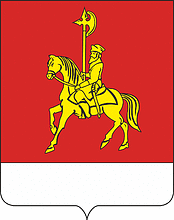 КАРАТУЗСКИЙ РАЙОННЫЙ СОВЕТ  ДЕПУТАТОВР Е Ш Е Н И Е14.12.2021                              с. Каратузское                                 № 09-90О согласовании перечня муниципального имущества  муниципального образования «Каратузский район» Красноярского края, предназначенного для передачи в безвозмездное пользование в 2022г.Руководствуясь Федеральным законом от 06.10.2003 №131 –ФЗ «Об общих принципах организации местного самоуправления  в Российской Федерации», ст. 689 Гражданского кодекса РФ, ст. 17.1 Федерального закона от 26.07.2006  №135–ФЗ «О защите конкуренции»,  решением Каратузского районного Совета депутатов от 24.03.2015 № 43-335 «Об утверждении положения о порядке  управления и распоряжения имуществом, находящемся в муниципальной собственности  Муниципального образования «Каратузского района», Уставом  муниципального образования «Каратузский район», Каратузский районный Совет депутатов РЕШИЛ:1.Согласовать перечень муниципального имущества  муниципального образования «Каратузский район», предназначенного для передачи в безвозмездное пользование в 2022 г., согласно приложению.2.Контроль за исполнением настоящего решения возложить на постоянную депутатскую комиссию по законности и охране общественного порядка (А.В. Бондарь). 3.Решение вступает в силу со дня  его  принятия.                                                                                             Приложение     к решению                                                                                              районного Совета депутатов                                                                                             от   14.12.2021  №09-90Перечень муниципального имущества  муниципального образования «Каратузский район», предназначенного для передачи в безвозмездное пользование в 2022 г.Председатель районного Совета депутатов____________ Г.И. Кулакова      Глава района      _____________ К.А. Тюнин№п/пНаименованиеПлощадь помещения,  кв.м.Передаваемое помещение расположено по адресу1Красноярское региональное отделение Всероссийской политической партии «ЕДИНАЯ РОССИЯ»18,10 кв.м.Красноярский край,Каратузский район,с. Каратузское,ул. Советская,21, каб.1012Каратузская районная общественная организация охотников и рыболовов8,50 кв.м.Красноярский край,Каратузский район,с. Каратузское,ул. Советская,21,подвальное помещение 3Красноярская региональная общественная организация охотников «ПРИРОДА»8,50 кв.мКрасноярский край,Каратузский район,с. Каратузское,ул. Советская,21,подвальное помещение4.Краевое государственное бюджетное учреждение здравоохранения  «Красноярское краевое бюро судебной – медицинской экспертизы»18,00 кв.м.Красноярский край,Каратузский район,с. Каратузское,ул. Ленина,11 (помещение гаража)5Краевое государственное бюджетное учреждение социального обслуживания «Комплексный центр социального обслуживания населения  «Каратузский»461,34 кв.мКрасноярский край,Каратузский район,с. Каратузское, ул. Колхозная, д.95 6Автономная некоммерческая организация Комплексный  центр социального обслуживания граждан пожилого возраста и инвалидов «ЛУЧ  НАДЕЖДЫ»)69,76 кв.м.Красноярский край,Каратузский район,с. Каратузское, ул. Колхозная, д.95итого584,2